Use this template to plan an overview or summary of the teaching, learning and assessment for a band in the Australian Curriculum: Indonesian. For planning advice, refer to the Planning for teaching, learning and assessment document available on the Planning tab for each learning area at www.qcaa.qld.edu.au/p-10/aciq/version-9/learning-areas. How to use this template: Type information into the fields (yellow shading). When the plan is complete, delete the highlighted instructions (blue shading). To do so, select the instruction text, click the Home tab > Styles dropdown > Clear All/Clear Formatting > text will revert to Normal style and you can delete the text. Note: Insert/delete rows/columns, as required, to provide an overview of the teaching, learning and assessment sequence across the band. Note: Adjust the table to reflect the number of units you will offer.Highlight the aspects of the achievement standard that will be assessed within each unit.Note: Adjust the table to reflect the number of units you will offer. Check or uncheck the columns as appropriate for each unit.Note: Adjust the table to reflect the number of units you will offer. Check or uncheck the columns as appropriate for each unit. © State of Queensland (QCAA) 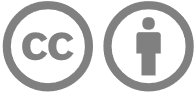 Licence: https://creativecommons.org/licenses/by/4.0 | Copyright notice: www.qcaa.qld.edu.au/copyright — lists the full terms and conditions, which specify certain exceptions to the licence. | Attribution (include the link): © State of Queensland (QCAA)  www.qcaa.qld.edu.au/copyright.Unless otherwise indicated material from Australian Curriculum is © ACARA 2010–present, licensed under CC BY 4.0. For the latest information and additional terms of use, please check the Australian Curriculum website and its copyright notice. 
Curriculum and assessment planLevel descriptionContext and cohort considerations (if applicable) In Years 7 and 8, students are beginning their learning of Indonesian language, and this will be influenced by prior learning and experiences of language learning. Students use Indonesian language to describe their personal worlds and interact and collaborate with teachers and peers within and beyond the classroom. Listening, speaking, reading and viewing, and writing activities are supported by modelling, scaffolding and feedback.Students access authentic and purpose-developed spoken, written and multimodal resources which may include conversations, audio and video clips, textbooks, advertisements, blogs and magazines. They use their English literacy knowledge of metalanguage to reflect on similarities and differences between Indonesian and English language pronunciation, structures and features. They recognise that language choices reflect cultural identity, beliefs and values.Describe the context and cohort. Consider the following to make informed professional decisions during the planning process:relevant student data and information, e.g. achievement dataavailable resources, e.g. timetablingschool and sector priorities.Unit 1 — Unit 2 — Unit 3 — Unit 4 — Duration: Duration: Duration: Duration: Unit 1Unit 1Unit 2 Unit 2 Unit 3Unit 3Unit 4Unit 4Assessment — TimingAssessment — TimingAssessment — TimingAssessment — Timing AssessmentAchievement standardBy the end of Year 8, students use Indonesian language to interact and collaborate with others, and to share information and plan activities in familiar contexts. They respond to others’ contributions, and recognise familiar gestures, questions and instructions in exchanges. They recognise relationships between spoken and written forms. They locate and respond to information in texts and use non-verbal, visual and contextual cues to help make meaning. They respond in Indonesian or English, and demonstrate understanding of context, purpose and audience in texts. They use familiar language, and modelled sentence and grammatical structures to create texts.Students approximate pronunciation and intonation in spoken Indonesian. They demonstrate understanding that Indonesian has conventions and rules for non-verbal, spoken and written communication. They comment on aspects of Indonesian and English language structures and features, using metalanguage. They demonstrate awareness that the Indonesian language is connected with culture and identity, and that this is reflected in their own language(s), culture(s) and identity.By the end of Year 8, students use Indonesian language to interact and collaborate with others, and to share information and plan activities in familiar contexts. They respond to others’ contributions, and recognise familiar gestures, questions and instructions in exchanges. They recognise relationships between spoken and written forms. They locate and respond to information in texts and use non-verbal, visual and contextual cues to help make meaning. They respond in Indonesian or English, and demonstrate understanding of context, purpose and audience in texts. They use familiar language, and modelled sentence and grammatical structures to create texts.Students approximate pronunciation and intonation in spoken Indonesian. They demonstrate understanding that Indonesian has conventions and rules for non-verbal, spoken and written communication. They comment on aspects of Indonesian and English language structures and features, using metalanguage. They demonstrate awareness that the Indonesian language is connected with culture and identity, and that this is reflected in their own language(s), culture(s) and identity.By the end of Year 8, students use Indonesian language to interact and collaborate with others, and to share information and plan activities in familiar contexts. They respond to others’ contributions, and recognise familiar gestures, questions and instructions in exchanges. They recognise relationships between spoken and written forms. They locate and respond to information in texts and use non-verbal, visual and contextual cues to help make meaning. They respond in Indonesian or English, and demonstrate understanding of context, purpose and audience in texts. They use familiar language, and modelled sentence and grammatical structures to create texts.Students approximate pronunciation and intonation in spoken Indonesian. They demonstrate understanding that Indonesian has conventions and rules for non-verbal, spoken and written communication. They comment on aspects of Indonesian and English language structures and features, using metalanguage. They demonstrate awareness that the Indonesian language is connected with culture and identity, and that this is reflected in their own language(s), culture(s) and identity.By the end of Year 8, students use Indonesian language to interact and collaborate with others, and to share information and plan activities in familiar contexts. They respond to others’ contributions, and recognise familiar gestures, questions and instructions in exchanges. They recognise relationships between spoken and written forms. They locate and respond to information in texts and use non-verbal, visual and contextual cues to help make meaning. They respond in Indonesian or English, and demonstrate understanding of context, purpose and audience in texts. They use familiar language, and modelled sentence and grammatical structures to create texts.Students approximate pronunciation and intonation in spoken Indonesian. They demonstrate understanding that Indonesian has conventions and rules for non-verbal, spoken and written communication. They comment on aspects of Indonesian and English language structures and features, using metalanguage. They demonstrate awareness that the Indonesian language is connected with culture and identity, and that this is reflected in their own language(s), culture(s) and identity.By the end of Year 8, students use Indonesian language to interact and collaborate with others, and to share information and plan activities in familiar contexts. They respond to others’ contributions, and recognise familiar gestures, questions and instructions in exchanges. They recognise relationships between spoken and written forms. They locate and respond to information in texts and use non-verbal, visual and contextual cues to help make meaning. They respond in Indonesian or English, and demonstrate understanding of context, purpose and audience in texts. They use familiar language, and modelled sentence and grammatical structures to create texts.Students approximate pronunciation and intonation in spoken Indonesian. They demonstrate understanding that Indonesian has conventions and rules for non-verbal, spoken and written communication. They comment on aspects of Indonesian and English language structures and features, using metalanguage. They demonstrate awareness that the Indonesian language is connected with culture and identity, and that this is reflected in their own language(s), culture(s) and identity.By the end of Year 8, students use Indonesian language to interact and collaborate with others, and to share information and plan activities in familiar contexts. They respond to others’ contributions, and recognise familiar gestures, questions and instructions in exchanges. They recognise relationships between spoken and written forms. They locate and respond to information in texts and use non-verbal, visual and contextual cues to help make meaning. They respond in Indonesian or English, and demonstrate understanding of context, purpose and audience in texts. They use familiar language, and modelled sentence and grammatical structures to create texts.Students approximate pronunciation and intonation in spoken Indonesian. They demonstrate understanding that Indonesian has conventions and rules for non-verbal, spoken and written communication. They comment on aspects of Indonesian and English language structures and features, using metalanguage. They demonstrate awareness that the Indonesian language is connected with culture and identity, and that this is reflected in their own language(s), culture(s) and identity.By the end of Year 8, students use Indonesian language to interact and collaborate with others, and to share information and plan activities in familiar contexts. They respond to others’ contributions, and recognise familiar gestures, questions and instructions in exchanges. They recognise relationships between spoken and written forms. They locate and respond to information in texts and use non-verbal, visual and contextual cues to help make meaning. They respond in Indonesian or English, and demonstrate understanding of context, purpose and audience in texts. They use familiar language, and modelled sentence and grammatical structures to create texts.Students approximate pronunciation and intonation in spoken Indonesian. They demonstrate understanding that Indonesian has conventions and rules for non-verbal, spoken and written communication. They comment on aspects of Indonesian and English language structures and features, using metalanguage. They demonstrate awareness that the Indonesian language is connected with culture and identity, and that this is reflected in their own language(s), culture(s) and identity.By the end of Year 8, students use Indonesian language to interact and collaborate with others, and to share information and plan activities in familiar contexts. They respond to others’ contributions, and recognise familiar gestures, questions and instructions in exchanges. They recognise relationships between spoken and written forms. They locate and respond to information in texts and use non-verbal, visual and contextual cues to help make meaning. They respond in Indonesian or English, and demonstrate understanding of context, purpose and audience in texts. They use familiar language, and modelled sentence and grammatical structures to create texts.Students approximate pronunciation and intonation in spoken Indonesian. They demonstrate understanding that Indonesian has conventions and rules for non-verbal, spoken and written communication. They comment on aspects of Indonesian and English language structures and features, using metalanguage. They demonstrate awareness that the Indonesian language is connected with culture and identity, and that this is reflected in their own language(s), culture(s) and identity.ModerationContent descriptionsUnitsUnitsUnitsUnitsContent descriptionsUnitsUnitsUnitsUnitsCommunicating meaning in Indonesian1234Understanding language and culture1234Interacting in Indonesian interact with others using modelled language to exchange information in familiar contexts about self and personal worldsAC9LIN8EC01Understanding systems of language recognise and use features of the Indonesian sound system, including pitch, rhythm, stress, pronunciation and intonation, and demonstrate understanding of how these are represented in familiar contextsAC9LIN8EU01develop language to interact in exchanges, routines, tasks and responsibilities related to classroom and interestsAC9LIN8EC02develop knowledge of, and use structures and features of, the Indonesian grammatical and writing systems, to understand and create spoken, written and multimodal textsAC9LIN8EU02engage in modelled non-verbal, spoken and written exchanges with peers to organise activities relating to daily life and school environmentAC9LIN8EC03compare Indonesian language structures and features with English, using familiar metalanguageAC9LIN8EU03Mediating meaning in and between languageslocate and process information and ideas in familiar spoken, written and multimodal texts, responding in ways appropriate to cultural context, purpose and audienceAC9LIN8EC04Understanding the interrelationship of language and culturerecognise how identity is shaped by language(s), culture(s), attitudes, beliefs and valuesAC9LIN8EU04develop and begin to apply strategies to interpret, translate and convey meaning in Indonesian in familiar contextsAC9LIN8EC05Creating text in Indonesiancreate spoken, written and multimodal, informative and imaginative texts using appropriate vocabulary, expressions, grammatical structures, and some textual conventionsAC9LIN8EC06General capabilitiesUnitsUnitsUnitsUnitsCross-curriculum prioritiesUnitsUnitsUnitsUnits12341234Critical and creative thinking Aboriginal and Torres Strait Islander histories and culturesDigital literacy Asia and Australia’s engagement with AsiaEthical understandingSustainabilityIntercultural understandingLiteracy NumeracyPersonal and social capability